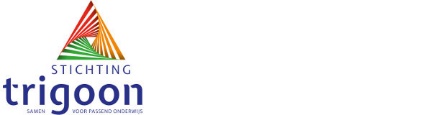 Regeling inzake het omgaan met een vermoeden van een misstand of inbreuk op het Unierecht (klokkenluidersregeling)Datum instemming GMR’s: 07-02-2023Datum vaststelling cvb: 08-02-2023InhoudsopgaveVooraf								pag. 3
Inleiding							pag. 4
Regeling inzake het omgaan met 				pag. 8
een vermoeden van een misstand	of een
inbreuk op het Unierecht
(klokkenluidersregeling Stichting Trigoon)
Instellingsregeling Commissie melden van		pag. 17
een misstand	en inbreuk op het UnierechtBron: voorbeeldregeling ‘Klokkenluidersregeling’ VO-raad, februari 2022 1. Vooraf
Klokkenluidersregeling Stichting TrigoonIn de Code Goed Onderwijsbestuur in het VO uit 2019, die ook voor het primair onderwijs van Stichting Trigoon geldt, is vastgelegd dat het bevoegd gezag van de stichting over een klokkenluidersregeling beschikt. En dat de toezichthouder erop toeziet dat de belangen van een klokkenluider ook echt voldoende worden beschermd. Deze regeling vormt een belangrijke schakel in het streven van onderwijsinstellingen om de processen te optimaliseren en daarover transparant te zijn. De klokkenluidersregeling moet bevorderen dat een potentiële klokkenluider ook daadwerkelijk aan de bel trekt als dat nodig is. Werknemers konden zich al langer tot een externe instantie wenden; het Huis voor Klokkenluiders. 
Inmiddels is er ook een landelijke commissie opgericht waar leerlingen en/of hun ouders/wettelijk verzorgers hun vermoeden van een misstand kunnen neerleggen; de Commissie melden van een misstand en inbreuk op het Unierecht. Het bestuur van de stichting Trigoon omarmt de Code Goed Onderwijsbestuur VO 2019. Daarom dient deze door de VO-raad opgestelde versie van de Regeling inzake het omgaan met een vermoeden van een misstand of een inbreuk op het Unierecht als uitgangspunt voor de herziene klokkenluidersregeling voor de gehele stichting.
Omdat de stichting is aangesloten bij de VO-raad kunnen ook ouders van leerlingen uit het primair onderwijs terecht bij de Commissie melden van een misstand en inbreuk op het Unierecht. 

Dat wat in deze regeling geldt voor het voortgezet onderwijs geldt nadrukkelijk ook voor het primair onderwijs binnen Stichting Trigoon.2.	Inleiding De regeling betreffende het omgaan met een vermoeden van een misstand of een inbreuk op het Unierecht binnen Stichting Trigoon biedt een beschrijving van de procedure die gevolgd moet worden wanneer een (op redelijke gronden gebaseerd) vermoeden van een misstand of een inbreuk op het Unierecht bestaat. Een inbreuk op het Unierecht is een handeling of een nalatigheid die in strijd is met bepaalde EU wet- of regelgeving of die het doel van die regels ondermijnt.Een misstand is een handeling of een nalatigheid waarbij het maatschappelijk belang in het geding is bij schending van een wettelijk voorschrift, een gevaar voor de volksgezondheid, een gevaar voor de veiligheid van personen, een gevaar voor de aantasting van het milieu, een gevaar voor het goed functioneren van de openbare dienst of een onderneming als gevolg van een onbehoorlijke wijze van handelen of nalaten, niet zijnde een inbreuk op het Unierecht (bron: website huis voor klokkenluiders, wetgeving)Sinds 2019 is er een nieuwe Europese richtlijn die klokkenluiders beter moet beschermen. Deze geldt voor het onderwijs per 17 december 2021. De aanleiding voor deze richtlijn was dat niet elke Europese lidstaat regelgeving had om klokkenluiders te beschermen. De strengere eisen aan de interne meldprocedure betekent dat deze ook open moeten staan voor het melden van informatie over inbreuken op het recht van de Europese Unie.De richtlijn wordt voorlopig niet overgenomen in Nederlands recht (Wet bescherming klokkenluiders), maar heeft dus wel directe werking voor werkgevers in het publieke domein. Ook onderwijsinstellingen vallen daaronder. Een belangrijk gevolg is dat klokkenluiders niet meer verplicht zijn om kwesties eerst intern (bij de werkgever) te melden, maar er ook voor kunnen kiezen die extern te melden (bij een autoriteit) of zelfs direct een kwestie openbaar te maken.De regeling biedt duidelijkheid over zorgvuldigheidseisen en biedt de melder bescherming tegen benadeling. De regeling brengt hiermee tot uitdrukking dat het melden van een misstand of inbreuk gezien wordt als een bijdrage aan het verbeteren van het functioneren van de organisatie en dat de melding serieus zal worden onderzocht.De onderhavige regeling is niet bedoeld voor persoonlijke klachten van melders en moet onderscheiden worden van de klachtenregeling, de geschillenregeling medezeggenschap, de integriteits- en gedragscode en van de regelingen ter voorkoming van seksuele intimidatie, agressie, geweld (waaronder pesten) en discriminatie. Voor een toelichting op genoemde regelingen zie hieronder.Klachtrecht en geschillenregeling medezeggenschap Het onderwijs kent diverse voorzieningen waarvan belanghebbenden gebruik kunnen maken bij twijfel over de handelwijze binnen een instelling. Via het klachtrecht (geregeld in artikel 24b van de Wet op het voortgezet onderwijs) kunnen ouders, leerlingen en personeelsleden bij een klachtencommissie klagen over gedragingen of beslissingen van het bevoegd gezag of het personeel dat werkzaam is bij het schoolbestuur of juist over het uitblijven van bepaalde gedragingen of beslissingen. Hierbij gaat het vooral om kwesties waarbij het eigen belang in geding is. De klachtenregeling vormt een belangrijk aspect van het door de scholen te voeren kwaliteitsbeleid. De school ontvangt op eenvoudige wijze signalen die haar kunnen ondersteunen bij het verbeteren van het onderwijs en de goede gang van zaken op de school. 

De Wet medezeggenschap op scholen (WMS) biedt personeelsleden, ouders en leerlingen de mogelijkheid via de MR zaken betreffende de school aan de orde te stellen en daarover een standpunt te bepalen. Tevens is er een speciale geschillenregeling in opgenomen op grond waarvan de medezeggenschapsraden en schoolbesturen - wanneer zij er samen niet uitkomen - kwesties kunnen voorleggen aan een geschillencommissie of rechter (zie hoofdstuk 5 van de WMS). Integriteits- en gedragscode Daarnaast is in de Code Goed Bestuur VO in 2019 als lidmaatschapseis opgenomen dat ieder schoolbestuur een integriteitscode publiceert. Deze integriteits- en gedragscode bevat normen en richtlijnen die betrekking hebben op het gedrag van betrokkenen, omgangsvormen en de cultuur van de organisatie. In deze code worden tevens de kernwaarden van de organisatie vastgesteld als het gaat om integriteit. Daarmee onderscheidt de integriteits- en gedragscode zich van de klokkenluidersregeling, die gebaseerd is op wet- en regelgeving en dus niet organisatiespecifiek is, maar wel door iedere organisatie wordt vastgesteld. De integriteits- en gedragscode heeft betrekking op integriteitsschendingen, terwijl de klokkenluidersregeling een stap verder gaat en toeziet op het melden van misstanden en inbreuken die raken aan het maatschappelijk belang en waarvoor in de ogen van de melder intern geen of onvoldoende aandacht is. Regeling betreffende het omgaan met een vermoeden van een misstand of een inbreuk op het UnierechtOndanks de voorzieningen op het terrein van het klachtrecht, integriteit en medezeggenschap blijft - zoals hierboven beschreven - een beperkte categorie misstanden en inbreuken over, waarbij niet in redelijkheid van een medewerker/leerling/ouder verwacht kan worden dat hij/zij van bovenstaande procedures gebruik maakt. In dat geval kan een zogenaamde klokkenluidersregeling nuttig zijn. 
Hoofddoel van een dergelijke regeling is: Het bestrijden van de restcategorie misstanden of inbreuken op het Unierecht waarvoor andere regelingen niet geschikt zijn; Op een wijze die bijdraagt aan het verbeteren van de organisatie en voor zover mogelijk het corrigeren van de misstand of inbreuk op het Unierecht; Met zo gering mogelijke schade voor melder en voor organisatie; Met zorgvuldigheidseisen voor de melder en de organisatie; Met (rechts)bescherming tegen benadeling voor bonafide melders. Voor werknemers: Huis voor Klokkenluiders Op 1 juli 2016 is de Wet Huis voor klokkenluiders in werking getreden. Deze wet biedt een werknemer de mogelijkheid om zich tot een externe instantie (het Huis voor Klokkenluiders is een zelfstandig bestuursorgaan) te wenden. Deze externe instantie heeft twee organisatorische gescheiden taken, namelijk advies en onderzoek, zij kan:a. advies geven over de te ondernemen stappen inzake het vermoeden van een
    misstand of inbreuk op het Unierecht; b. beoordelen of er sprake is van een melding omtrent het vermoeden van een 
    misstand of inbreuk op het Unierecht; 
c. en op basis van een verzoekschrift onderzoek instellen naar: 1°. het vermoeden van een misstand of inbreuk op het Unierecht; 2°. de wijze waarop de werkgever zich jegens de melder heeft gedragen. Voor de volledige taakomschrijving van het Huis voor Klokkenluiders, wordt verwezen naar artikel 3a van de Wet Huis voor klokkenluiders. Voor leerlingen en hun wettelijk vertegenwoordigers: Commissie melden van een misstand en inbreuk op het UnierechtDe mogelijkheid om het Huis voor klokkenluiders te benaderen en in te schakelen heeft de wet beperkt tot de werknemers. Ouders of verzorgers (wettelijk vertegenwoordigers) van leerlingen en leerlingen zelf kunnen deze weg niet bewandelen. Daarom is door de VO-raad in 2017 eerst een landelijke commissie voor het VO opgericht (Commissie melden van een misstand). Deze commissie is in 2022 de Commissie melden van een misstand en inbreuk op het Unierecht geworden*. Ouders/verzorgers en/of leerlingen kunnen zich tot deze Commissie wenden. Zie hiervoor artikel 5 van de Klokkenluidersregeling Stichting Trigoon (pag. 8). 


* zie dikgedrukte tekst op pag. 3 voor toelichting.3. Regeling inzake het omgaan met een vermoeden van een misstand of een inbreuk op het Unierecht (Klokkenluidersregeling Stichting Trigoon) Begripsbepalingen en Algemene Bepalingen Artikel 1 1.A. Begripsbepalingen In deze regeling wordt verstaan onder: a) Adviseur: een persoon die uit hoofde van zijn/haar functie een 
    geheimhoudingsplicht heeft en die door een melder in vertrouwen wordt 
    geraadpleegd over een vermoeden van een misstand; b) Melder: degene die als leerling staat ingeschreven bij één van de scholen 
	    van het bevoegd gezag, dan wel diens wettelijke vertegenwoordiger (o.a. 
	    ouder) de werknemer en personen die in een werkgerelateerde context 
	    activiteiten verrichten voor een organisatie;
          c) Externe derde: iedere organisatie of vertegenwoordiger van een organisatie die 
	    naar het redelijk oordeel van de melder in staat mag worden geacht direct
              of indirect de vermoede misstand te kunnen oplossen of doen oplossen, zoals 
	    bedoeld in artikel 4 lid 4; 
          d) Externe instantie: de instantie die naar het redelijk oordeel van de melder 
	    het meest in aanmerking komt om de externe melding van het vermoeden van 
	    een misstand of misstand bij te doen. 
           e) Commissie: de Commissie melden van een misstand of inbreuk, ondergebracht 
	     bij Stichting Onderwijsgeschillen, zoals bedoeld in artikel 5, die alleen open- 
               staat voor leerlingen en hun wettelijk vertegenwoordigers; 
           f) Huis: het Huis voor Klokkenluiders bedoeld in artikel 3 van de Wet Huis voor 
	    klokkenluiders (Staatsblad 2016 – nr. 147 en 148), dat openstaat voor 
	    werknemers en personen die in een werkgerelateerde context activiteiten 
              verrichten voor een organisatie; 
           g) Bevoegd gezag: wordt vertegenwoordigd door één of alle leden van het 
               (college van) bestuur; 
           h) Melding: het melden door melder van een vermoeden van een misstand of een
               inbreuk op het recht van de Europese Unie (het Unierecht);
           i) Toezichthouder: in deze regeling de persoon/personen die belast is/zijn met 
	     het interne toezicht op het (college van) bestuur; 

            j) Vertrouwenspersoon integriteit: de vertrouwenspersoon die speciaal belast is
               met de afhandelingen van meldingen van melder; 
            k) Vermoeden van een misstand of inbreuk op het Unierecht: het vermoeden van 
	      een melder, dat binnen de organisatie waarin hij/zij werkt of heeft gewerkt of 
	      bij een andere organisatie indien hij/zij door zijn/haar werkzaamheden met 
	      die organisatie in aanraking is gekomen dan wel waarbij hij/zij als leerling
                staat ingeschreven dan wel de wettelijk vertegenwoordiger van die leerlingen, 
	      sprake is van een misstand voor zover: 
                     a. het vermoeden gebaseerd is op redelijke gronden, die voortvloeien uit 
		     de kennis die de melder in de organisatie heeft opgedaan of 
 		     voortvloeien uit de kennis die de werknemer heeft gekregen door 
		     zijn/haar werkzaamheden bij een andere organisatie, en 
                     b. het maatschappelijk belang in het geding is bij: 
                                  1. de schending van een wettelijk voorschrift, waaronder een 
			        strafbaar feit, 
                                  2. een gevaar voor de volksgezondheid, 
                                  3. een gevaar voor de veiligheid van personen, 
                                  4. een gevaar voor de aantasting van het milieu, 
                                  5. een gevaar voor het goed functioneren van de organisatie als
                                      gevolg van een onbehoorlijke wijze van handelen of nalaten, 
                                 6. een schending van andere regels dan een wettelijk voorschrift,  
                                 7. een verspilling van overheidsgeld, 
                                 8. het bewust achterhouden, vernietigen of 
                                 9. manipuleren van informatie over de onder 1 tot en met 7 
              		       hierboven genoemde feiten; 
               Inbreuk op het Unierecht: handeling of nalatigheid die:
                     a. onrechtmatig is en betrekking heeft op Uniehandelingen en 
		     beleidsterreinen die binnen het in artikel 2 van de richtlijn bedoelde 
		     materiële toepassingsgebied vallen, of
                     b. het doel of de toepassing ondermijnt van de regels in de 
		     Uniehandelingen en beleidsterreinen die binnen het in artikel 2 van de 
		     richtlijn bedoelde materiële toepassingsgebied vallen.
               Informatie over een inbreuk: informatie, waaronder redelijke vermoedens, 
	     over feitelijke of mogelijke inbreuken op het Unierecht, die hebben 
	     plaatsgevonden of zeer waarschijnlijk zullen plaatsvinden binnen de
               organisatie waar de melder werkt of heeft gewerkt of binnen een andere 
	     organisatie waarmee de melder uit hoofde van zijn werk in contact is 
	     geweest, alsmede over pogingen tot het verhullen van dergelijke inbreuken.
           l. werkgerelateerde context: huidige of vroegere werkgerelateerde activiteiten in 
	    de publieke of private sector waardoor, ongeacht de aard van die
              werkzaamheden, personen informatie kunnen verkrijgen over inbreuken op het 
	    Unierecht of misstanden en waarbij die personen te maken kunnen krijgen met 
	    benadeling indien zij dergelijke informatie zouden melden.
           m) Werknemer: degene die krachtens arbeidsovereenkomst naar burgerlijk 
	     recht of publiekrechtelijke aanstelling arbeid verricht of heeft verricht dan wel 
	     degene die anders dan uit dienstbetrekking arbeid verricht of heeft verricht. 

1.B. Algemene bepalingen 
          a. Deze regeling is van toepassing op alle melders en heeft als doel hen 
	    en mensen die een melder bijstaan (zoals een vertrouwenspersoon of 
	    vakbondsvertegenwoordiger) en de betrokken derden (bijvoorbeeld een collega 
	    of familielid die verbonden is met een melder) zonder gevaar voor hun 
	    (rechts)positie de mogelijkheid te bieden te melden over een vermoeden van
              een misstand binnen de organisatie of het melden van informatie over
              inbreuken op het Unierecht.
          b. Deze regeling is niet bedoeld voor klachten van persoonlijke aard van een 
	    melder, ook niet voor kritiek op gemaakte beleidskeuzes of voor 
	    gewetensbezwaren. 
          c. De melder die een melding maakt van een vermoeden van een misstand 
	   of een inbreuk op het Unierecht dient niet uit persoonlijk gewin te handelen.
          d. De melder die een melding maakt van een misstand of een inbreuk op het 
	    Unierecht waar hijzelf/zijzelf bewust aan heeft deelgenomen, is niet
              gevrijwaard van sancties.

Informatie, advies en ondersteuning
Artikel 2
          1. De melder kan een adviseur in vertrouwen raadplegen over een vermoeden
 	    van een misstand of een inbreuk op het Unierecht. 
          2. In overeenstemming met lid 1 kan de melder de vertrouwenspersoon 
	    integriteit verzoeken om informatie, advies en ondersteuning inzake het 
	    vermoeden van een misstand of een inbreuk op het Unierecht. 
          3. In overeenstemming met lid 1 kan de werknemer en personen die in een 
	    werkgerelateerde context activiteiten verrichten voor een organisatie een 
	    beroep doen op de adviestaak van het Huis, bijvoorbeeld een verzoek om 
	    informatie, advies en ondersteuning inzake het vermoeden van een misstand of 
	    een inbreuk op het Unierecht. 
Interne melding
Artikel 3 
          1. Melder kan een vermoeden van een misstand of een inbreuk op het Unierecht 
	    intern melden: 
                    a. Bij het bevoegd gezag of, 
                    b. indien het vermoeden van een misstand of inbreuk het bevoegd gezag 
		   regardeert, bij de toezichthouder.
                    c. Bij een vertrouwenspersoon integriteit. 
              Melding aan de vertrouwenspersoon integriteit kan ook plaatsvinden naast
              melding aan het bevoegd gezag of de toezichthouder. 
          2. Indien melder het vermoeden van een misstand of een inbreuk op het 
	    Unierecht alleen bij de vertrouwenspersoon integriteit heeft gemeld, brengt 
	    deze - met uitdrukkelijke instemming van de melder - het bevoegd gezag
  	    of de toezichthouder op de hoogte met vermelding van de datum waarop de
              melding ontvangen is, zij het op een met melder overeengekomen wijze en 
	    tijdstip. De identiteit van de melder moet geheim blijven, en kan alleen
              vrijgegeven worden mits uitdrukkelijke toestemming van de melder. 
          3. Het bevoegd gezag of de toezichthouder legt de schriftelijke dan wel 
	    mondelinge melding met de datum waarop deze ontvangen is schriftelijk vast
              in een daarvoor ingericht register* en laat die vastlegging voor akkoord 
	    tekenen door melder (dan wel de vertrouwenspersoon integriteit), die daarvan
              een gewaarmerkt afschrift ontvangt. 
          4. De melder die het vermoeden van een misstand of een inbreuk op het 
              Unierecht meldt en degene(n) aan wie het vermoeden van de misstand of een 
              inbreuk op het Unierecht is gemeld, behandelen de melding vertrouwelijk. 
              Zonder toestemming van het bevoegd gezag of de toezichthouder wordt geen 
              informatie verschaft aan derden binnen of buiten de organisatie. Bij het 
              verschaffen van informatie zal de identiteit van de melder niet worden 
              genoemd en zal de informatie zo worden verstrekt dat de anonimiteit van de 
             melder gewaarborgd blijft. 

* Het bevoegd gezag/werkgever moet de meldingen over misstanden of inbreuken op een goede manier 
registreren. De gegevens over een melding mogen niet langer worden opgeslagen dan nodig is om aan wet- en regelgeving te voldoen. Als een melding wordt gedaan via de telefoon of een ander spraakberichtsysteem, moet deze melding worden geregistreerd door:
- het gesprek op te nemen en als zodanig op te slaan
- door een nauwkeurige schriftelijke weergave (transcriptie) van het gesprek op te slaan.
Wil het bevoegd gezag/werkgever het gesprek opnemen, dan moet de melder van tevoren toestemming geven. Wordt er een schriftelijke weergave opgeslagen, dan moet de melder de kans krijgen om de schriftelijke weergave te controleren, eventueel te corrigeren en goed te keuren.
          5. Het bevoegd gezag of de toezicht houder bevestigt de ontvangst van de 
              melding aan de vertrouwenspersoon integriteit en/of de melder uiterlijk binnen 
              zeven kalenderdagen.
         6. Het bevoegd gezag stelt, zo spoedig als redelijkerwijs mogelijk is, een 
	    onderzoek in naar het gemelde vermoeden van een misstand of een inbreuk op 
	    het Unierecht tenzij: a. de melding niet gebaseerd is op redelijke gronden, of b. op voorhand duidelijk is dat de melding geen betrekking heeft op een
    vermoeden van een misstand of een inbreuk op het Unierecht als 
    bedoeld in deze regeling. 7. Indien het bevoegd gezag besluit geen onderzoek in te stellen, informeert 
	    hij de melder daar binnen twee weken na de interne melding schriftelijk
  	    over. Dit besluit wordt met redenen omkleed. 8. Indien het bevoegd gezag de melding ontvankelijk heeft verklaard, informeert 
	    het bevoegd gezag de melder binnen acht weken na de melding schriftelijk 
	    over het inhoudelijk standpunt met betrekking tot het gemelde vermoeden van
              een misstand of een inbreuk op het Unierecht. Daarbij wordt tevens
              aangegeven tot welke stappen de melding heeft geleid dan wel zal leiden. 9. Indien duidelijk wordt dat het standpunt niet binnen de in lid 8 gestelde termijn 
	    kan worden gegeven, informeert het bevoegd gezag de melder daar schriftelijk
              over. Daarbij wordt aangegeven binnen welke termijn de melder het standpunt 
	    tegemoet kan zien. Binnen een termijn van maximaal drie maanden na 
	    verzending van de ontvangstbevestiging, moet het bevoegd gezag de melder
              informatie verstrekken over de beoordeling en hoe de melding is of wordt 
	    opgevolgd (als dit aan de orde is). Externe melding Artikel 4 1. Indien de melder geen interne melding wil doen bij het bevoegd gezag of 
    toezichthouder heeft melder altijd de mogelijkheid rechtstreeks een externe
    melding te doen.2. De melder kan ook na een interne melding een externe melding doen indien: a. de melder het niet eens is met het besluit dan wel het standpunt 
	    van het bevoegd gezag als bedoeld in artikel 3 lid 7 respectievelijk 8 en 
	    van oordeel is dat het vermoeden of een inbreuk op het Unierecht ten
              onrechte terzijde is gelegd; b. de melder geen standpunt heeft ontvangen binnen de termijn als 
	    bedoeld in artikel 3 lid 8 c.q. lid 9. 3. De melder kan de externe melding doen bij een externe instantie die daarvoor naar het redelijk oordeel van de melder het meest in aanmerking komt. Onder externe instantie wordt in ieder geval verstaan: a. een instantie die is belast met de opsporing van strafbare feiten; b. een instantie die is belast met het toezicht op de naleving van het 
	    bepaalde bij of krachtens enig wettelijk voorschrift; c. een andere daartoe bevoegde instantie waar het vermoeden van een
   misstand of een inbreuk op het Unierecht kan worden gemeld door een
   werknemer, waaronder de afdeling onderzoek van het Huis;  d. een andere daartoe bevoegde instantie waar het vermoeden van een 
	    misstand of inbreuk kan worden gemeld door een ouder en/of leerling, 
	    namelijk de Commissie melden van een misstand en inbreuk op het 
	    Unierecht zoals bedoeld in artikel 5. 4. Indien naar het redelijk oordeel van de melder het maatschappelijk belang 
	    zwaarder weegt dan het belang van de instelling bij geheimhouding, kan de 
	    melder de externe melding ook doen bij een externe derde die naar 
	    zijn/haar redelijk oordeel in staat mag worden geacht direct of indirect de 
	    vermoede misstand of inbreuk te kunnen opheffen of doen opheffen. 5. Zowel in het geval van melding bij een externe instantie als melding bij een 
	    externe derde dient de melder zorgvuldig te handelen en een afweging te 
	    maken tussen het maatschappelijk belang en de belangen van de instelling, 
	    waarbij schade voor de instelling zoveel als mogelijk wordt voorkomen (voor 
	    zover die schade niet noodzakelijkerwijs voortvloeit uit het optreden tegen de 
	    misstand of inbreuk). Commissie melden van een misstand en inbreuk op het UnierechtArtikel 5 1. Er is een Commissie melden van een misstand en inbreuk op het Unierecht. 
	    Deze commissie heeft tot taak een overeenkomstig artikel 4 lid 3 sub d 
	    voorgelegde melding te onderzoeken en daarover het bevoegd gezag te 
	    adviseren. 2. Zij verricht haar werkzaamheden met inachtneming van het bepaalde in de 
	    instellingsregeling behorend bij de ‘Regeling inzake het omgaan met een 
	    vermoeden van een misstand of een inbreuk op het Unierecht ’ zoals op 
              15 februari 2022 door de VO-raad is vastgesteld. 
              De documenten zijn te raadplegen op de website van Stichting 
	    Onderwijsgeschillen. 3. Het secretariaat van de commissie is belegd bij Stichting Onderwijsgeschillen in
    Utrecht. De melding aan de commissie kan worden gericht aan: 
    Stichting Onderwijsgeschillen, Zwarte Woud 2, 3524 SJ te Utrecht Ontvankelijkheid Artikel 6 1. De commissie is alleen bevoegd om meldingen te behandelen die betrekking 
	    hebben op een organisatie, waarvan het desbetreffende bevoegd gezag de
              ‘Regeling inzake het omgaan met een vermoeden van een misstand of een 
	    inbreuk op het Unierecht’ waar deze commissie onderdeel van is, van
              toepassing heeft verklaard. 2. De commissie verklaart de melding niet-ontvankelijk indien naar het oordeel
    van de commissie: a. er kennelijk geen sprake is van een misstand of inbreuk als bedoeld in deze regeling; b. de melding is gedaan door een andere persoon dan die daartoe bevoegd 
	    is verklaard in deze regeling. 3. Indien de melding niet-ontvankelijk verklaard wordt, brengt de commissie de 
	    melder, en indien het bevoegd gezag van de melding op de hoogte was, 
	    ook het bevoegd gezag hiervan schriftelijk en met redenen omkleed op de 
	    hoogte. Onderzoek Artikel 7 1. Ten behoeve van het onderzoek betreffende een melding is de commissie
  	    bevoegd alle relevante documenten op te vragen die zij voor de vorming van 
	    haar advies nodig acht. Het bevoegd gezag is in beginsel verplicht de 
	    commissie de gevraagde informatie te verschaffen, dan wel behulpzaam te zijn 
	    bij de verwerving ervan. Indien de gevraagde informatie niet of deels door het 
	    bevoegd gezag wordt verschaft, dan wordt dit met redenen omkleed en 
	    kenbaar gemaakt aan de commissie. 2. Ten behoeve van het onderzoek betreffende een melding kan de commissie in
    ieder geval het bevoegd gezag horen. 3. Indien de inhoud van de door het bevoegd gezag verstrekte informatie - 
	    vanwege het vertrouwelijke karakter - uitsluitend ter kennisneming van de 
	    commissie dient te blijven, wordt dit aan de commissie medegedeeld. 4. De commissie kan ter verkrijging van de benodigde informatie deskundigen
    inschakelen, met inachtneming van het bepaalde in lid 5 van dit artikel. 5. Tot een maximum van 5000 euro worden de door de commissie gemaakte 
    kosten automatisch in rekening gebracht bij het betreffende bevoegd gezag.
    Verwachte kosten boven de 5000 euro worden eerst ter goedkeuring 
    voorgelegd aan het betreffende bevoegd gezag. Adviesrapport Artikel 8 1. Indien het gemelde vermoeden van een misstand of inbreuk op het Unierecht 
	    ontvankelijk is, legt de commissie zo spoedig mogelijk, doch uiterlijk binnen 
	    acht weken na ontvangst van de melding haar bevindingen betreffende de
              melding vast in een adviesrapport gericht aan het bevoegd gezag of 
	    de toezichthouder. In het adviesrapport wordt een oordeel gegeven over de 
	    gegrondheid van de melding en doet de commissie aanbevelingen aan het 
	    bevoegd gezag. 2. In bijzondere gevallen kan deze termijn worden verlengd en informeert de 
	    commissie de melder, het bevoegd gezag en de toezichthouder hierover. 
	    Echter binnen maximaal drie maanden na verzending van de ontvangst-
	    bevestiging moet de melder geïnformeerd worden over de opvolging en de 
	    eventuele vervolgstappen.3. Het adviesrapport met aanbevelingen wordt - voor zover nodig voor de 
	    bescherming van de melder - in geanonimiseerde vorm en met 
	    inachtneming van het eventueel vertrouwelijke karakter van de aan de 
	    commissie verstrekte informatie en de ter zake geldende wettelijke bepalingen 
	    verstrekt aan de melder, het bevoegd gezag en de toezichthouder. 
Standpunt Artikel 9 1. Binnen vier weken na ontvangst van het adviesrapport van de commissie 
	    worden melder, de commissie en eventueel de vertrouwenspersoon 
	    integriteit evenals degene(n) op wie het vermoeden van een misstand 
	    of de inbreuk op het Unierecht betrekking heeft, door of namens het bevoegd 
	    gezag of de toezichthouder schriftelijk op de hoogte gebracht van een
              inhoudelijk standpunt betreffende de melding. Daarbij wordt aangegeven tot 
	    welke stappen de melding heeft geleid, dan wel zal leiden. 2. Indien het standpunt niet binnen vier weken kan worden gegeven, kan deze 
	    termijn met ten hoogste vier weken worden verlengd. Het bevoegd gezag of de 
	    toezichthouder zal hiervan schriftelijk melding doen aan melder, de 
	    commissie en eventueel de vertrouwenspersoon integriteit. Rechtsbescherming Artikel 10 1. De melder die met inachtneming van de bepalingen in deze regeling te 
	    goeder trouw en naar behoren een vermoeden van een misstand of inbreuk op
              het Unierecht heeft gemeld, wordt op geen enkele wijze in zijn/haar positie 
	    benadeeld als gevolg van het melden. 2. Personen die een melder bijstaan, zoals de adviseur als bedoeld in artikel 2 lid 
	    1 of de vertrouwenspersoon integriteit als bedoeld in artikel 3, die in dienst van 
	    de instelling is, worden op geen enkele wijze benadeeld als gevolg van het
              fungeren als zodanig krachtens deze regeling. Dit geldt eveneens voor 
	    betrokken derden, bijvoorbeeld een collega of familielid die verbonden is met 
	    een melder en die benadeeld kan worden in zijn werkzaamheden.Openbaarheid van de regeling Artikel 11 1. Het bevoegd gezag zorgt ervoor dat de regeling op een vertrouwelijke manier 
	    kan worden geraadpleegd en publiceert de regeling op de website van de 
	    schoolorganisatie.2. Het bevoegd gezag stelt alle belanghebbenden op de hoogte van de wijze 
	    waarop invulling is gegeven aan het bepaalde in lid 1. 
Overige bepalingen Artikel 12 1. Deze regeling vervangt de regeling inzake het omgaan met een vermoeden van
    een misstand d.d. 28-09-2021 en treedt in werking na vaststelling door het 
    bevoegd gezag. 2. In gevallen waarin de regeling niet voorziet, beslist het bevoegd gezag. 3. Deze regeling kan worden aangehaald als Regeling inzake het omgaan met een
    vermoeden van een misstand of een inbreuk op het Unierecht Stichting 
    Trigoon en vervangt de Regeling inzake het omgaan met een vermoeden van 
    een misstand d.d. 28-09-2021, die komt te vervallen bij de inwerkingtreding 
    van de onderhavige regeling.4. Instellingsregeling Commissie melden van een misstand en 
    inbreuk op het Unierecht Begripsbepalingen a) Commissie: de Commissie melden van een misstand of inbreuk op het 
	    Unierecht; b) Bevoegd gezag: wordt vertegenwoordigd door één of alle leden van het
   (college van) bestuur; c) Melder: degene die als leerling staat ingeschreven bij één van de scholen van 
    het bevoegd gezag dan wel diens wettelijke vertegenwoordiger; d) Stichting: de Stichting Onderwijsgeschillen, gevestigd te Utrecht; e) VO-raad: Vereniging van scholen in het voortgezet onderwijs. Instandhouding Artikel 1 De commissie draagt de naam de Commissie melden van een misstand of inbreuk op het Unierecht en wordt in stand gehouden door de Stichting Onderwijsgeschillen. Werkterrein Artikel 2 1. De commissie heeft tot taak een overeenkomstig artikel 4 lid 3 sub d - van de 
	    door het betreffende bevoegd gezag op de organisatie van toepassing 
	    verklaarde - ‘Regeling inzake het omgaan met een vermoeden van een 
	    misstand voorgelegde melding of inbreuk op het Unierecht’ te onderzoeken en 
	    daarover het bevoegd gezag te adviseren. 2. Zij verricht haar werkzaamheden met inachtneming van het bepaalde in de 
   ‘Regeling inzake het omgaan met een vermoeden van een misstand of inbreuk 
    op het Unierecht’ zoals op 15 februari 2022 door de VO-raad beschikbaar is 
    gesteld, en door het betreffende bevoegd gezag is vastgesteld. Samenstelling Artikel 3 1. De commissie bestaat uit vier leden Uit de leden worden een voorzitter en een 
	    plaatsvervangend voorzitter gekozen. Tijdens zitting is een tweetal leden
              aanwezig onder leiding van de (plaatsvervangend) voorzitter. 2. Een lid wordt benoemd door Stichting Onderwijsgeschillen, op bindende 
	    voordracht van de VO-raad. 3. De (plaatsvervangend) voorzitter en de leden mogen in ieder geval: 
		- geen deel uitmaken van het bevoegd gezag in het voortgezet onderwijs; - geen toezichthouder zijn bij het bevoegd gezag in het voortgezet 
		  onderwijs; - niet werkzaam zijn voor of bij het bevoegd gezag in het voortgezet 
		  onderwijs; - geen leerling of wettelijk vertegenwoordiger van een leerling zijn bij het 
		  bevoegd gezag. 
Benoeming Artikel 4 1. De leden van de commissie worden benoemd voor een periode van 4 jaar en 
	    zijn bij aftreden herbenoembaar tot een totale benoemingsperiode van 
	    maximaal 8 jaar. 2. Voordat een lid zich beschikbaar stelt voor herbenoeming, wordt daarover 
	    binnen de commissie een interne evaluatie gehouden. 3. Het lid, dat ter vervulling van een tussentijdse vacature is benoemd, treedt af 
	    op het tijdstip, waarop degene in wiens plaats hij is benoemd, zou moeten 
	    aftreden. 4. Het lidmaatschap van de commissie eindigt voorts: a. door overlijden; b. door opzegging door het lid; c. door onder curatelestelling; d. door opheffing van de commissie. 5. De commissie stelt een rooster van aftreden op dat als bijlage aan het 
	    reglement van de commissie wordt gehecht. Voorzitter Artikel 5 De voorzitter is belast met de leiding van de vergaderingen en zittingen van de commissie. De voorzitter vertegenwoordigt de commissie. Secretariaat Artikel 6 1. De Stichting draagt zorg voor het secretariaat van de commissie op de in de 
	    navolgende leden bepaalde wijze. 2. De commissie wordt bijgestaan door een ambtelijk secretaris. 3. De secretaris is belast met de voorbereiding van vergaderingen en zittingen van
    de commissie, doet voorstellen voor de leden van de commissie inzake het 
    formuleren van de ontvankelijkheid van de melding, is belast met het opstellen 
    van de stukken die van de commissie uitgaan, het opmaken van het verslag 
    van vergaderingen en zittingen, het houden van een register van ingekomen 
    stukken en behandelde meldingen, het beheer van het archief en andere 
    voorkomende werkzaamheden en ondersteuning die de voorzitter of de 
    commissie bij de uitvoering van de taak redelijkerwijze nodig heeft.Geheimhouding Artikel 7 Het is de leden van de commissie en de secretaris verboden: a. hetgeen zij als zodanig te weten zijn gekomen openbaar of aan derden bekend 
	    te maken; b. de gevoelens bekend te maken welke in besloten vergaderingen of zittingen 
	    van de commissie over aanhangige meldingen zijn geuit; c. over aanhangige meldingen of over meldingen die naar hun vermoeden of
   weten voor hen aanhangig gemaakt zullen worden, anders dan in
   commissieverband, contacten met derden te hebben en/of inlichtingen in te 
   winnen, tenzij daarvoor uitdrukkelijke toestemming is verleend door 
   melder. Reglement van de commissie Artikel 8 De commissie stelt met inachtneming van de klokkenluidersregeling in het VO en de beginselen van behoorlijke procedurevoering een reglement vast waarin de rechtsgang en werkwijze voor de behandeling en de beoordeling van meldingen van misstanden en inbreuken op het Unierecht is vastgelegd. Jaarverslag Artikel 9 De commissie brengt jaarlijks verslag uit van haar werkzaamheden. De Stichting draagt zorg voor de publicatie van het verslag op de website www.onderwijsgeschillen.nl. Kostenregeling Artikel 10 De zittingskosten van de commissie worden door de Stichting in rekening gebracht van het betreffende bevoegd gezag, hetgeen losstaat van de eventuele kosten die de commissie in rekening kan brengen bij het bevoegd gezag in het kader van het onderzoeksbevoegdheid zoals opgenomen in artikel 7 lid 5 van de regeling. De leden van de commissie ontvangen van de Stichting een vacatievergoeding per zittings- of onderzoeksdagdeel van maximaal 4 uur alsmede vergoeding van gemaakte reiskosten. Onvoorziene gevallen Artikel 11 In gevallen, waarin deze instellingsregeling niet voorziet, beslist het bestuur van de Stichting Onderwijsgeschillen tezamen met de VO-raad, de voorzitter van de commissie gehoord hebbend. Inwerkingtreding Artikel 12 Deze regeling treedt met ingang van 15 februari 2022 in werking. 
De instellingsregeling kan gewijzigd worden door Stichting Onderwijsgeschillen en de VO-raad tezamen nadat de commissie daarover mondeling of schriftelijk is geïnformeerd en in de gelegenheid is gesteld te reageren. De scholen worden van deze wijziging in kennis gesteld. Citeertitel Artikel 13 Deze regeling wordt aangehaald als: Instellingsregeling Commissie melden van een misstand en inbreuk op het Unierecht. Vastgesteld door Stichting Onderwijsgeschillen en de VO-raad op 15 februari 2022 te Utrecht, nadat de commissie daarover is gehoord.  